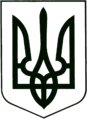 УКРАЇНА
МОГИЛІВ-ПОДІЛЬСЬКА МІСЬКА РАДА
ВІННИЦЬКОЇ ОБЛАСТІВИКОНАВЧИЙ КОМІТЕТ                                                           РІШЕННЯ №343Від 30.11.2023р.                                              м. Могилів-ПодільськийПро роботу відділу земельних відносин міської ради за 10 місяців 2023 рокуКеруючись ст. 52 Закону України «Про місцеве самоврядування в Україні», відповідно до рішення виконавчого комітету міської ради від 29.12.2022 року №474 «Про план роботи виконавчого комітету міської ради на 2023 рік», заслухавши інформацію в. о. начальника відділу земельних відносин міської ради, головного спеціаліста Коняги Л.П. про роботу відділу земельних відносин міської ради за 10 місяців 2023 року, -виконком міської ради ВИРІШИВ:1. Інформацію в. о. начальника відділу земельних відносин міської ради, головного спеціаліста Коняги Л.П. про роботу відділу земельних відносин міської ради за 10 місяців 2023 року взяти до відома.2. Відділу земельних відносин міської ради здійснювати відповідно до чинного законодавства:- моніторинг земель комунальної власності, які передані в оренду чи   користування;- проваджувати заходи щодо розвитку ринку земель громади.3. Контроль за виконанням даного рішення покласти на першого заступника міського голови Безмещука П.О..            Міський голова                                                    Геннадій ГЛУХМАНЮК